Latające ryby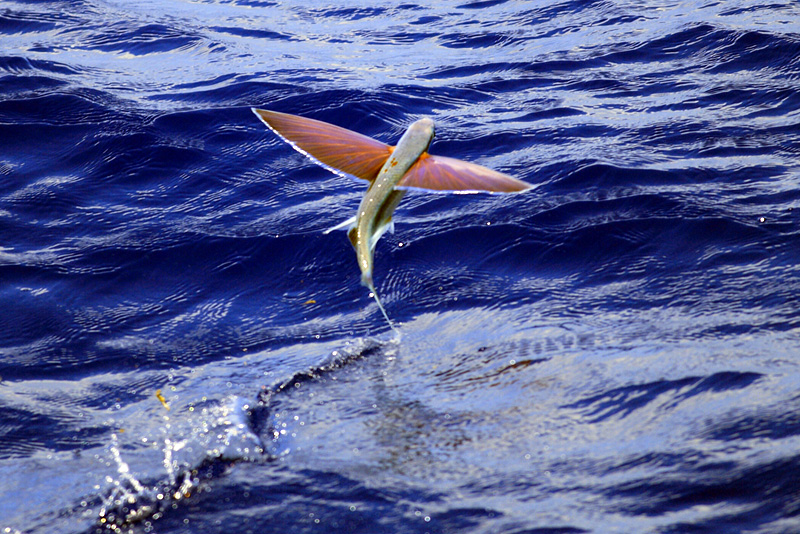 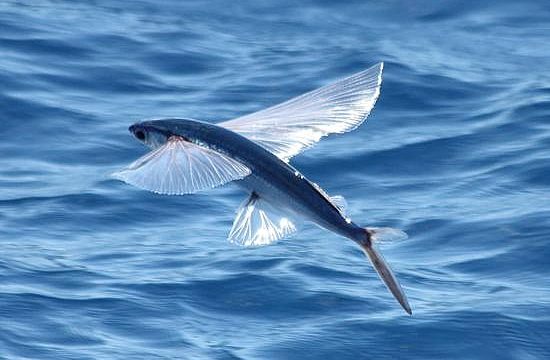 